Table 1. Analysis of variance and means for blanks, doubles, triples and singles as influenced by drum levels. Values are the averages from 100 planter strikes.  NS—not significant ***-- Significant at 0.01Table 1 shows result sorted by drum level. Doubles and blanks are significantly different for the three drum levels. However, there is no significant difference in singles between the three drum levels. Overall, small drum is slightly better than agitated and medium size drums.Table 2. Analysis of variance and means for blanks, doubles, triples and singles as influenced by  brush size. Values are the averages from 100 planter strikes.  NS—not significant ***-- Significant at 0.01There is no significant difference between brush 2 and 3 (table 2). Table 3. Analysis of variance and means for blanks, doubles, triples and singles as influenced by seed size. Values are the averages from 100 planter strikes.  NS—not significant ***-- Significant at 0.01Seed size shows significant difference in number of blanks, doubles and singles. For large round seeds, blanks and doubles were fewer giving the highest percent singulation compared to medium flat and medium round seeds. Medium flat seeds showed lowest percent singulation with comparatively higher blanks and doubles. Table 4. Means for blanks, doubles and singles as influenced by the interaction of drum level, brush size and seed size. Values are the averages from 100 planter strikes.  Table 4 shows interaction between the three variables. The best brush and drum combination across seed size is small drum with brush number three where singulations were ≥80%,number of blanks and doubles are equally reduced.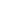 Source of variationdfBlanksDoublesTriplesSinglesSig. levelSig. levelSig. levelSig. levelDrum Level 2<.0001***<.0001***       0.7081 NS0.5083 NSMeans for seed sizeMeans for seed sizeMeans for seed sizeMeans for seed sizeAgitation513082Medium 12.56.5081Small611083Source of variationdfBlanksDoublesTriplesSinglesSig. levelSig. levelSig. levelSig. levelBrush Level 10.7722 NS0.9117 NS       0.3094 NS 0.9347 NSMeans for seed sizeMeans for seed sizeMeans for seed sizeMeans for seed sizeBrush 28.010.10.381.6Brush 3 7.810.00.282.0Source of variationdfBlanksDoublesTriplesSinglesSig. levelSig. levelSig. levelSig. levelSeed size 2<.0001***<.0001***       0.3559 NS<.0001***Means for seed sizeMeans for seed sizeMeans for seed sizeMeans for seed sizeLarge round 55090Medium flat12.1120.375.6Medium round 6.513.00.380.2Level ofDrumLevel ofbrushLevel ofseed sizeblanksdoublessinglesLevel ofDrumLevel ofbrushLevel ofseed sizeMeanMeanMeanAgitation2Large round5689Agitation2Medium flat9.51377.5Agitation2Medium round7.51379.5Agitation3Large round1.51187.5Agitation3Medium flat41878Agitation3Medium round3.516.580Medium2Large round6.53.590Medium2Medium flat12.512.575Medium2Medium round5.513.581Medium3Large round9190Medium3Medium flat29.54.566Medium3Medium round12.5582.5Small2Large round5590Small2Medium flat131275Small2Medium round7.513.579Small3Large round2.5691.5Small3Medium flat51481Small3Medium round31780